TUESDAY – SEPTEMBER 28TH – 7:30 a.m. – 9:30 a.m. – 2 pdhsAMEREN ILLINOIS ENERGY EFFICIENCY          		Speaker:  Nicholas Crowder, Ameren Illinois                             *What’s coming in Energy Efficiency                                *Big Incentives to get projects completed               *Support for projects and submitting applicationsVENDOR PRESENTATIONS FEATURING NEW PRODUCTS                                                          VENDOR COMPANIES:                   *Casey Electric Sales				*Schaeffer Marketing Group                   *Meglio & Associates				*Vector Electrical Sales***Short Q&A session in “chat” on Teams for these presenters, then 10 minute BREAK***US 2050 ELECTRIC CARS, A CLEAN GRID AND “PASSIVE HOUSES”	            *What trends do you see in building efficiency from regional incentives       Speaker:  Ed May, Building Type LLC      *Do we need something like the “Passive House” standard to help us                achieve goals around housing quality and efficiency?      *Introduction to the core technologies that “Passive House” buildings              utilize to improve health, durability, comfort and energy-efficiency.***Short Q&A session in “chat” on Teams for this presenter, then FINAL announcements.  THURSDAY – SEPTEMBER 30TH – 7:30 a.m. – 9:30 a.m. – 2 pdhsELECTRICAL ARC FLASH AWARENESS			                   * What is an arc flash?			                                    Speaker:  Paul  Eaton, Siemens           * What causes an arc flash?             * How can I protect myself from an arc flash?***Short Q&A session in “chat” on Teams for this presenter, then 10 minute BREAK***CHALLENGES WITH INTERCONNECTION OF DISTRIBUTED ENERGY RESOURCE SYSTEMS            *Renewable sources – solar pv, wind, hydro, bio-generation, etc.	   Speakers: Mike Whittington, Ameren Illinois            *Energy Storage Systems (ESS) – Battery or Stored Mechanical Energy	         Ed Creighton, Ameren Illinois                   (Energy Stored to Use at a later date)            *Rapid Changing of DER Technology             *Line (Supply) Side vs. Load Side Taps            *AC-Coupled vs. DC Coupled PV+ESS Systems            *Net Metering Requirements for Systems Incorporating ESS	  -Types of ESS Programmable Configurations (Charging Source and Export Controls)	 - Residential installations vs. larger installations (metering requirements,                          verification that ESS is charged from appropriate source.)***Short Q&A session in “chat” on Teams for these presenters, then FINAL announcements.  **For ENGINEERS NEEDING PDHS…. IMPORTANT:  **Make sure to hit LEAVE MEETING on YOUR END after final announcements so we know you were there for the entire program.  Before pdh’s are sent after this event, we will need to check each individuals’ attendance to our Teams attendance listing to ensure you attended the 2 hour event.  If not, we cannot issue pdhs.SPONSORS:            AND   				                              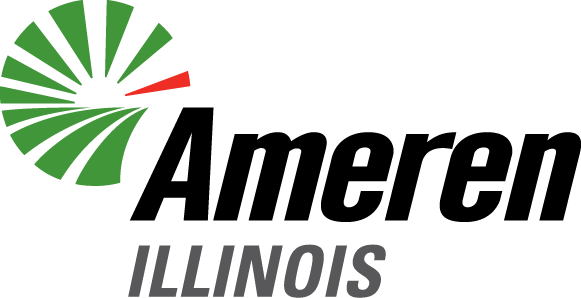 